Inquiry Process: Natural DisastersYour TaskOver the next few weeks you will be preparing to film a newscast about a natural disaster of your choice. The groups will be composed of four members. You will choose which of the following natural disasters you wish to cover:The newscast will take place in Montreal. Thus, you must be aware of how the disaster you choose would affect not only the Montreal area, but also what global effects it may have.Each group will choose which role they wish to play in the newscast. The four roles that are expected in your newscast are:Each group member will be responsible for researching one Little Question pertaining to his or her chosen role. IS-21 will be used to conduct individual research.Phase 1To complete this Task, you will use the Inquiry Process. Phase 1 of the process is Plan:BlizzardHurricaneEarthquakeTornadoAnchorpersonField WorkerEyewitnessMeteorologistGenerate a Big Question from this task. 
Brainstorm and think about four items that you need to learn about to answer the Big Question (these are your Little Questions). 
Determine the main concepts in each of these Little Questions (Keywords).
Build Search Strings for each of your Little Questions using these Keywords).
Decide on the best source (web, library, or community) to go for answers to each of your Little Questions.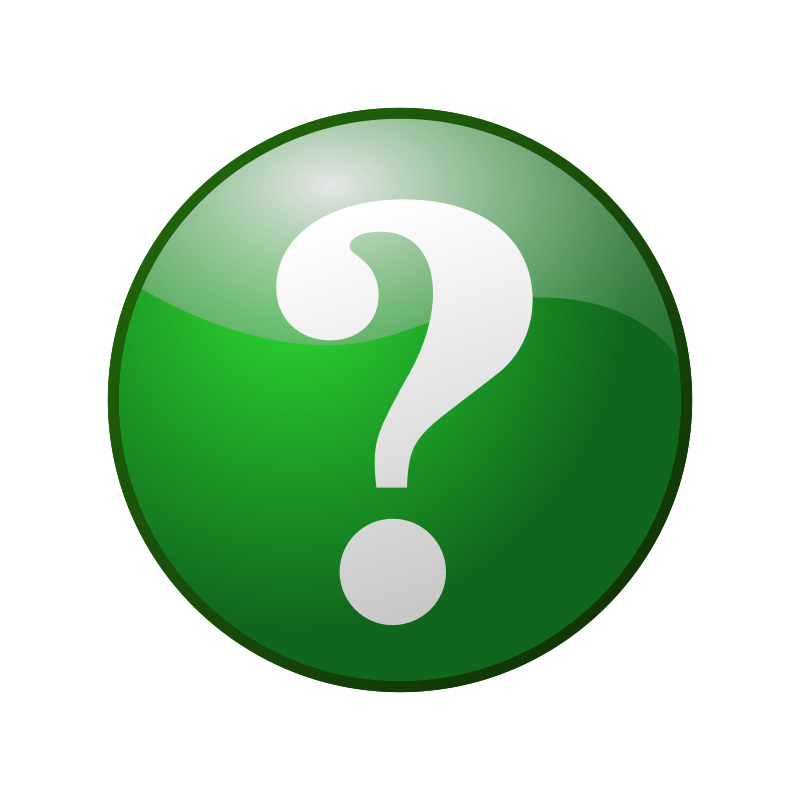 